Ek-1 ORDU ÖNEM PROJESİ FAALİYET RAPORU Faaliyet No /AdıFaaliyetin Kapsadığı Dönem (Başlama / Bitiş Tarihi)Faaliyetin Uygulandığı İlçeFaaliyetin Hedef Kitlesi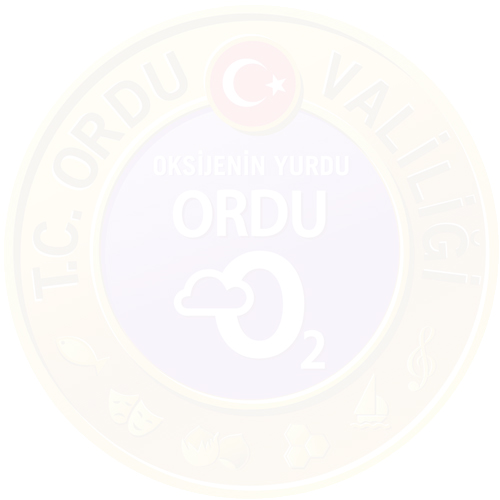 Katılımcı SayısıFaaliyet Kapsamında Yapılan Çalışmalar (Faaliyetle ilgili detaylı bilgi verilmelidir.)Yorumlar:(Yukardaki başlıklar altına girmeyen ancak belirtmek istediğiniz bir nokta var ise bu bölümde belirtebilirsiniz )Faaliyetin Değerlendirilmesi(Faaliyetinizin amaçlarını sıralayarak, amaçlara ulaşılma düzeyi ve karşılaştığınız sorunlar ile ilgili çözüm ve önerilerinizi lütfen belirtiniz)Faaliyetin Değerlendirilmesi(Faaliyetinizin amaçlarını sıralayarak, amaçlara ulaşılma düzeyi ve karşılaştığınız sorunlar ile ilgili çözüm ve önerilerinizi lütfen belirtiniz)Amaç 1:Gerçekleştirme Durumu:Çözüm/Öneriler:Amaç 1:Gerçekleştirme Durumu:Çözüm/Öneriler: